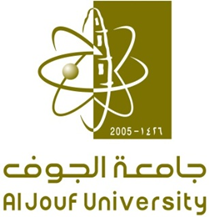 تقرير بحالات الغش اليوميةالكلية: .....................تقرير بحالات الغش اليوميةالكلية: .....................تقرير بحالات الغش اليوميةالكلية: .....................تقرير بحالات الغش اليوميةالكلية: .....................تقرير بحالات الغش اليوميةالكلية: .....................تقرير بحالات الغش اليوميةالكلية: .....................تقرير بحالات الغش اليوميةالكلية: .....................تقرير بحالات الغش اليوميةالكلية: .....................تقرير بحالات الغش اليوميةالكلية: .....................تقرير بحالات الغش اليوميةالكلية: .....................تقرير بحالات الغش اليوميةالكلية: .....................اليومالتاريخالفترةاسم الطالباسم الطالبالرقم الجامعي القسمالمقرررمز المقرروسيلة الغشملاحظات رئيس اللجنة..........................................................رئيس اللجنة..........................................................رئيس اللجنة..........................................................رئيس اللجنة..........................................................رئيس اللجنة..........................................................رئيس اللجنة..........................................................رئيس اللجنة..........................................................رئيس اللجنة..........................................................رئيس اللجنة..........................................................رئيس اللجنة..........................................................رئيس اللجنة.......................................................... وكالة الجامعة للشؤون التعليمية، (أ/9) وكالة الجامعة للشؤون التعليمية، (أ/9) وكالة الجامعة للشؤون التعليمية، (أ/9) وكالة الجامعة للشؤون التعليمية، (أ/9) وكالة الجامعة للشؤون التعليمية، (أ/9) وكالة الجامعة للشؤون التعليمية، (أ/9) وكالة الجامعة للشؤون التعليمية، (أ/9) وكالة الجامعة للشؤون التعليمية، (أ/9) وكالة الجامعة للشؤون التعليمية، (أ/9) وكالة الجامعة للشؤون التعليمية، (أ/9) وكالة الجامعة للشؤون التعليمية، (أ/9)